Profile of TK Moshwetsi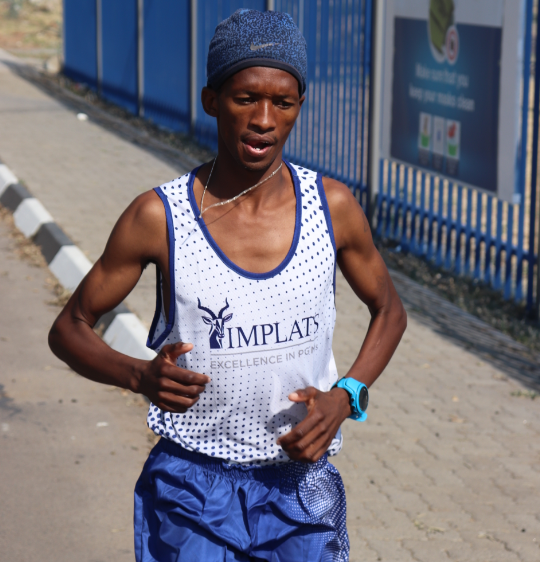 Date of BirthDate of BirthDate of Birth1988-06-261988-06-261988-06-26NationalityNationalityNationalitySouth AfricanSouth AfricanSouth AfricanYEARRACEPLACEPLACEDISTANCETIME2020SanlamPotchefstroomPotchefstroom42.2 Km2:17:042020Om Die damHartiesHarties21.1 Km69.122019SanlamCape TownCape Town42.2 Km2.16.12